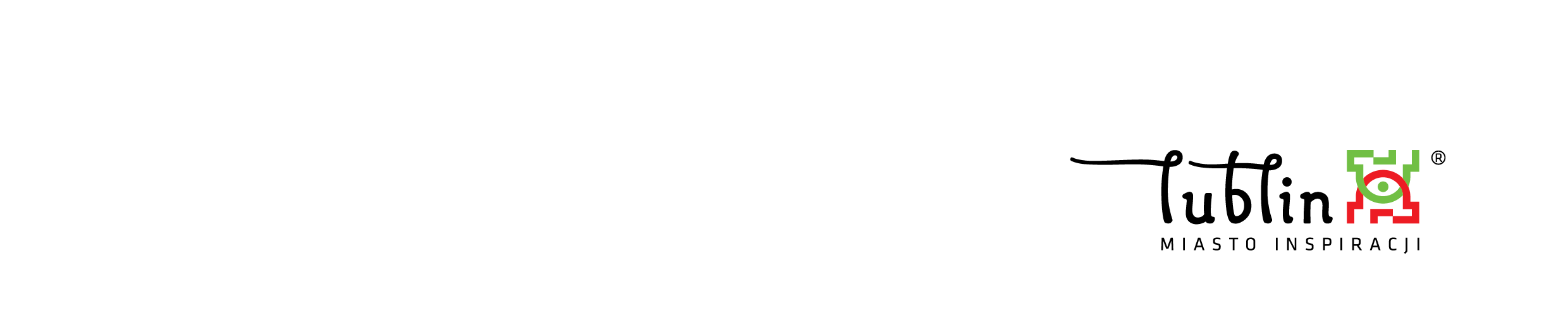 Lublin, dnia ……………………… 2021 r.…………………………………………….…………………………………………….…………………………………………….…………………………………………….…………………………………………….(dane Wnioskodawcy)OŚWIADCZENIEo przyjęciu wsparcia w mniejszym zakresie niż wnioskowanaw ramach Konkursu Program Wspierania Inicjatyw Akademickich/rezygnacji z udziału w Programie Wspierania Inicjatyw Akademickich*W związku z przyznaniem wsparcia w ramach Konkursu Program Wspierania Inicjatyw Akademickich – edycja I pilotażowa dla oferty złożonej przez: …….……………................................................,dotyczącej inicjatywy pn.: …………….……………………………………………………………………….....,oświadczam, że jako Wnioskodawca:przyjmuję wsparcie finansowe we wskazanej, pomniejszonej niż wnioskowana kwocie: ……………………..…zł brutto (słownie: ……………..…………..…………….……………............) i deklaruję realizację zgłoszonej inicjatywy przy zwiększeniu środków własnych na jej realizację.rezygnuje z udziału w Programie z uwagi na:za niską kwotę przyznanego wsparcia*,niewystarczające środki na wkład własny*,inne (wskazać jakie)*: ……………………………………………………………………………… …………………………………………………………………………………………………………								…………………………..…………    (podpis i pieczęć Wnioskodawcy)

_________________
* niepotrzebne skreślić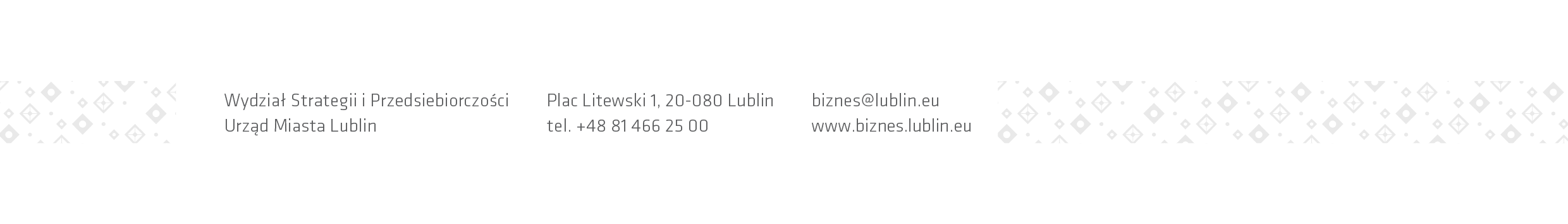 